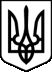 УПРАВЛІННЯ ОСВІТИ І НАУКИ СУМСЬКОЇ МІСЬКОЇ РАДИСУМСЬКИЙ ДОШКІЛЬНИЙ НАВЧАЛЬНИЙ ЗАКЛАД  (ЯСЛА-САДОК) № 32 «ЛАСТІВКА» М.СУМИ, СУМСЬКОЇ ОБЛАСТ Е-mail: dnz-32@ukr.net13.07.2018     № 01-59/96                                                Управління освіти і науки                                                                                           Сумської міської ради                                                             Інформаціяпо цінах на продукти харчування станомна 13.07.2018 року  в Сумському дошкільному навчальному закладі (ясла- садок)  № 32 «Ластівка» м. Суми, Сумської областіЗавідувача                                                                                         С.О. Азанієва Продукти харчуванняЦіна станом на 13.07. 2018 рокуПостачальникПІБМ'ясо яловичини кр.шматкове (кг)--М'ясо яловичини дрібношматкове (кг)100.00ФОП Касьянова Ю.О.М'ясо свинини крупношматкове(кг)--М'ясо свинини дрібношматкове (кг)120.00ФОП Касьянова Ю.О.Печінка яловича(кг)--Печінка свиняча (кг)--Ковбаса варена (кг)80.00ФОП Касьянова Ю.О.Молоко (л)16.45КОРП «Дрібнооптовий» СМРСметана (кг)56.00КОРП «Дрібнооптовий» СМРСир кисломолочний (кг)84.75КОРП «Дрібнооптовий» СМРСир твердий (кг)15.75КОРП «Дрібнооптовий» СМРМасло вершкове (кг)154.50КОРП « Дрібнооптовий» СМРБорошно (кг)7.90ФОП Тютюнник В.О.Цукор (кг)14.70ФОП Тютюнник  В.О.Крупа гречана (кг)22.00ФОП Тютюнник  В.О.Крупа манна (кг)10.65ФОП Тютюнник В.О.Крупа пшенична (кг)6.80ФОП Тютюнник  В.О.Рис (кг)23.50ФОП Тютюнник  В.О.Крупа перлова (кг)7.80ФОП Тютюнник  В.О.Пшоно (кг)16.80ФОП Тютюнник  В.О.Горох (кг)12.00ФОП Тютюнник В.О.Макарони(кг)10.70ФОП Тютюнник В.О.Картопля  (кг)   4.20ФОП Безкоровайний Р.С.Капуста (кг) 9.50ФОП Тютюнник В.О.Цибуля (кг) 7.40ФОП Тютюнник В.О.Буряк (кг) 18.00ФОП Тютюнник В.О.Морква (кг) 31.00ФОП Тютюнник В.О.Хліб (кг)6.63ТОВ «Сумська паляниця»Батон (кг)14.31ТОВ «Сумська паляниця»Яйця (шт.)2.82КОРП «Дрібнооптовий СМРРиба с/м (кг)63.00ФОП Касьянова Ю.О.        Птиця (кг)59.00ФОП Касьянова Ю.О.Олія (л)30.50ФОП Тютюнник  Ю.О.Сік фруктовий (л)16.81ФОП Тютюник В.О.Сік томатний (л)12.97КОРП «Дрібнооптовий»СМР 